KOMUNIKAT ORGANIZACYJNY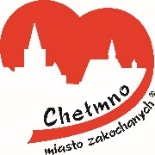 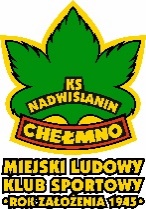 CZWARTEK LEKKOATLETYCZNYI RZUT – ROK SZKOLNY 2020/2021STADION MIEJSKI W CHEŁMNIE (poniedziałek, 28.09.2020)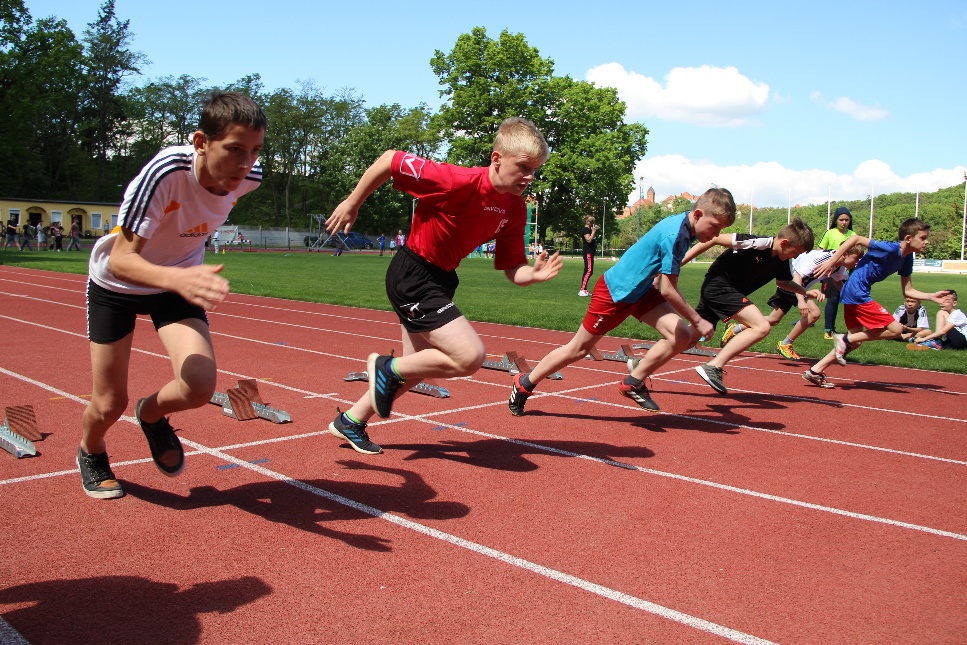 1. PATRONAT:Burmistrz Miasta Chełmna Artur Mikiewicz i Przewodniczący Rady Miasta Wojciech Strzelecki2. ORGANIZATORZY:MLKS Nadwiślanin Chełmno, Urząd Miasta Chełmna.3. UCZESTNICY:- Reprezentacje szkół podstawowych gmin powiatu chełmińskiego.4. CEL I IDEA:- Popularyzacja lekkoatletyki wśród dzieci i młodzieży,- propagowanie sportowej rywalizacji,- „Czwartki Lekkoatletyczne” składają się z dwóch rzutów. Pierwszy odbędzie się jesienią 2020, a drugi wiosną 2021.5. TERMIN I MIEJSCE:- I rzut odbędzie się 28 września 2020 roku na Stadionie Miejskim w Chełmnie przy ulicy Park Słowackiego. Początek o godz. 10.00. Planowane zakończenie ok. godz. 14.00.6. KONKURENCJE:- Dziewczęta młodsze (roczniki 2008-2009): biegi - 60 m, 300 m, 600 m oraz dodatkowe biegi dla rocznika 2010 i młodsi (60 m i 600 m), skok w dal, skok wzwyż, rzut piłką palantową, pchnięcie kulą (2 kg).- Chłopcy młodsi (roczniki 2008-2009): biegi – 60 m, 300 m, 1000 m oraz dodatkowe  biegi dla rocznika 2010 i młodsi (60 m i 600 m), skok w dal, skok wzwyż, rzut piłką palantową, pchnięcie kulą (4 kg).- Dziewczęta starsze (roczniki 2006-2007): biegi – 100 m, 300 m i 1000 m, skok w dal, skok wzwyż, pchnięcie kulą (3 kg), rzut oszczepem (500 g), rzut dyskiem (750 g). - Chłopcy starsi (roczniki 2006-2007): biegi – 100 m, 300 m, 1000 m, 2000 m, skok w dal, skok wzwyż, pchnięcie kulą (5 kg), rzut oszczepem (600 g), rzut dyskiem (1 kg).7. UDZIAŁ ZAWODNIKÓW/UCZNIÓW:- Uczeń ma prawo udziału w dwóch konkurencjach, w których zostanie sklasyfikowany. Może startować w większej liczbie konkurencji, ale nie będzie w nich klasyfikowany. 8. PUNKTACJA DRUŻYNOWA:Za miejsca I – VIII w każdej konkurencji będą przyznawane punkty do klasyfikacji drużynowej szkół (I miejsce – 8 pkt., II – 7, III – 6, IV – 5, V – 4, VI – 3, VII – 2, VIII – 1).9. MEDALE I PUCHARY:Medale za pierwsze trzy miejsca w każdej konkurencji. Puchary dla szkół za miejsca 1-3 w klasyfikacji końcowej po II rzutach.10. ZGŁOSZENIA:- W dniu zawodów u komisji sędziowskiej.11. INNE:- za badania lekarskie odpowiedzialni są opiekunowie szkół,- zawody organizowane są zgodnie z przepisami PZLA,- celem  sprawnego przeprowadzenia zawodów prosi się opiekunów szkół o dopilnowanie, aby na płycie boiska przebywali zawodnicy biorący udział w aktualnie rozgrywanych konkurencjach,- każdy uczestnik (zawodnik, nauczyciel, trener) w dniu zawodów jest zobowiązany dostarczyć wypełnioną i podpisaną kartę wywiadu epidemiologicznego na COVID-19.12. KONTAKT DO ORGANIZATORÓW:Tel.: 603-992-337 (Jan Kensik) i 606 – 825 – 379 (Józef Welter). Email: kenjan@tlen.pl. www.sportowechelmno.plIMPREZA TOWARZYSZĄCA OBCHODOM JUBILEUSZU75-LECIA MLKS NADWIŚLANIN CHEŁMNO (1945 – 2020)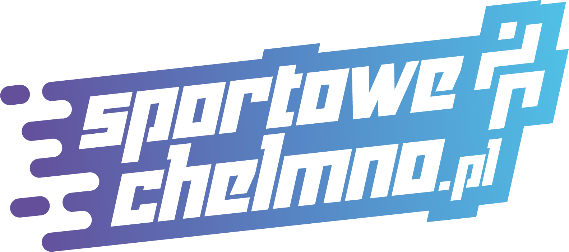 